MINISTÉRIO DA EDUCAÇÃO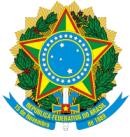 UNIVERSIDADE FEDERAL RURAL DE PERNAMBUCOCOLÉGIO AGRÍCOLA DOM AGOSTINHO IKAS DA UFRPEPLANO DE ENSINOI – IDENTIFICAÇÃOUNIDADE: COLÉGIO AGRÍCOLA DOM AGOSTINHO IKAS DA UFRPECURSO:TURMA:UNIDADE CURRICULAR:PERÍODO DE REALIZAÇÃO DA UNIDADE CURRICULAR:CARGA HORÁRIA TOTAL:II – EMENTA (Sinopse do Conteúdo)III – OBJETIVOS(Indicar os objetivos de ensino para a Unidade Curricular)Objetivo geral Objetivos específicosIV – CONTEÚDO PROGRAMÁTICO(Indicar os assuntos a serem abordados na Unidade Curricular)V – MÉTODOS DIDÁTICOS DE ENSINO(Indicar a metodologia a ser aplicada nas atividades de ensino remoto 
(ex.: webconferência, videoaula, aplicação de projeto etc.)VI – PLATAFORMA DE ENSINO REMOTO(AVA/Moodle será a plataforma de ensino adotada como repositório para o conteúdo da Unidade Curricular)(  ) Ambiente Virtual de Aprendizagem (AVA/Moodle)(  ) Google Classroom(  ) Site do docente(  ) Dropbox(  ) Outro: _____________________________________________________________ VII – CRITÉRIOS DE AVALIAÇÃO(Descrever as atividades/procedimentos que serão utilizados para composição da nota)VIII – CRONOGRAMAIX – BIBLIOGRAFIABÁSICA:1.	Referência 12.	Referência 23.	Referência 3COMPLEMENTAR:1.	Referência 12.	Referência 23.	Referência 34.	Referência 45.	Referência 5São Lourenço da Mata, ____ de _______ de 2020__________________________________Docente responsávelDOCENTE RESPONSÁVEL (em caso de mais de um docente, indicar com asterisco (*) quem é o responsável pelo preenchimento da caderneta)CARGA HORÁRIASEMANASDETALHAMENTO(destacar quando se tratar de atividades síncronas)1Sugestão de preenchimentoCONTEÚDOS ABORDADOS: introdução à anatomia vegetal; célula vegetal; tecidos meristemáticosMETODOLOGIA: videoaulas, Google Forms, fórum, laboratório virtual PRÁTICAS AVALIATIVAS: exercícios, produção de material didático234567891011Exame Final